СОВЕТ ДЕПУТАТОВ МУНИЦИПАЛЬНОГО ОБРАЗОВАНИЯНИКОЛАЕВСКИЙ  СЕЛЬСОВЕТ САРАКТАШСКОГО РАЙОНАОРЕНБУРГСКОЙ ОБЛАСТИЧЕТВЕРТЫЙ СОЗЫВРЕШЕНИЕДевятнадцатого заседания Совета депутатовмуниципального образования Николаевский  сельсоветчетвертого созыва№  61                                                                                                    08.06.2022 г.О внесении изменений в Положение  «О порядке сбора и вывоза бытовых отходов и мусора на территории муниципального образования Николаевский сельсовет Саракташского района Оренбургской области», утвержденное решением Совета депутатов муниципального образования  Николаевский сельсовет от 15.11.2016 года №63Руководствуясь Постановлением Главного государственного санитарного врача РФ от 28.01.2021 N 3 "Об утверждении санитарных правил и норм СанПиН 2.1.3684-21 "Санитарно-эпидемиологические требования к содержанию территорий городских и сельских поселений, к водным объектам, питьевой воде и питьевому водоснабжению, атмосферному воздуху, почвам, жилым помещениям, эксплуатации производственных, общественных помещений, организации и проведению санитарно-противоэпидемических (профилактических) мероприятий", Уставом муниципального образования Спасский сельсовет Саракташского района, Совет депутатов решил:1. Внести в Положение  «О порядке сбора и вывоза бытовых отходов и мусора на территории муниципального образования Николаевский сельсовет Саракташского района Оренбургской области», утвержденное решением Совета депутатов муниципального образования  Николаевский сельсовет от 15.11.2016 года  №63 (далее – Положение) следующие изменения:1.1. Пункт 4.3. Положения изменить и изложить в следующей редакции:«4.3. Вывоз отходов производится по графику, обеспечивающему соблюдение санитарных норм, который устанавливается в соответствии с Постановлением Главного государственного санитарного врача РФ от 28.01.2021 N 3 "Об утверждении санитарных правил и норм СанПиН 2.1.3684-21 "Санитарно-эпидемиологические требования к содержанию территорий городских и сельских поселений, к водным объектам, питьевой воде и питьевому водоснабжению, атмосферному воздуху, почвам, жилым помещениям, эксплуатации производственных, общественных помещений, организации и проведению санитарно-противоэпидемических (профилактических) мероприятий".»2. Настоящее решение вступает в силу со дня его обнародования и подлежит размещению на официальном сайте администрации муниципального образования Николаевский сельсовет.3. Контроль за исполнением данного решения возложить на председателя постоянной комиссии по мандатным вопросам,  вопросам местного самоуправления, законности, правопорядка, казачества, работе с общественными и религиозными объединениями, национальным вопросам и делам военнослужащих - Т.В. Донченко.Председатель Совета депутатов                              ________________Т.В. ДонченкоГлава муниципального образования                      ________________ Т.В. Калмыкова                            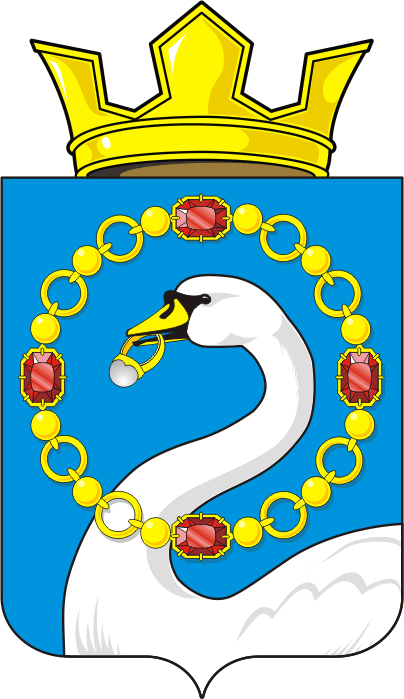 